ПРОЕКТ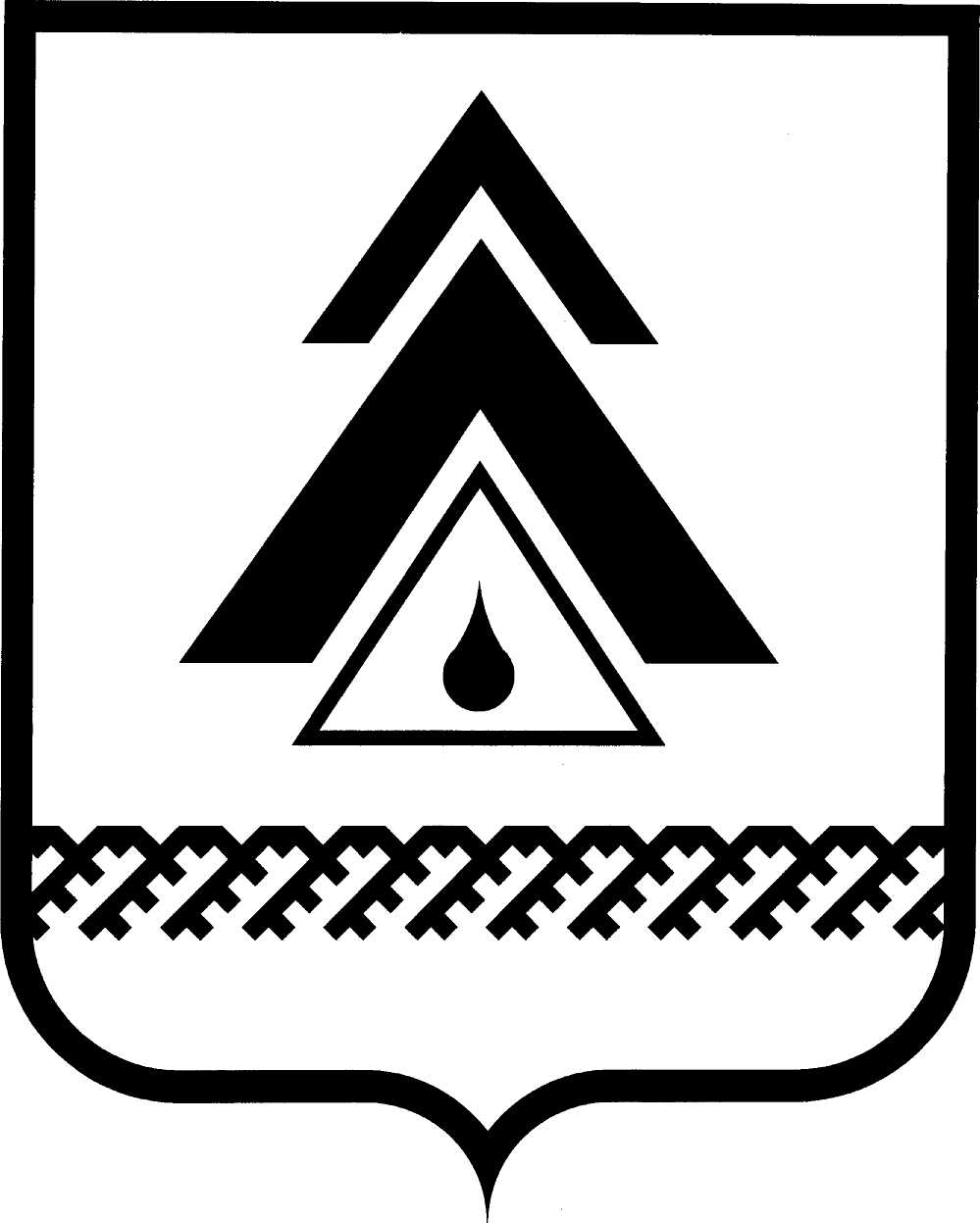 ДУМА НИЖНЕВАРТОВСКОГО РАЙОНАХанты-Мансийского автономного округа - ЮгрыРЕШЕНИЕО внесении изменений в Устав Нижневартовского районаВ соответствии с Федеральным законом от 06.10.2003 № 131-ФЗ «Об общих принципах организации местного самоуправления в Российской Федерации», учитывая результаты публичных слушаний по решению Думы района от 21.05.2015 № 658 «Об утверждении проекта решения Думы района «О внесении изменений в Устав Нижневартовского района»,Дума районаРЕШИЛА:1. Внести изменения в Устав Нижневартовского района согласно приложению.2. Направить настоящее решение на регистрацию в Управление Министерства юстиции Российской Федерации по Ханты-Мансийскому автономному округу – Югре в установленные законодательством сроки для государственной регистрации. 3. Опубликовать (обнародовать) настоящее решение на официальном веб-сайте администрации Нижневартовского района (www.nvraion.ru) после государственной регистрации.4. Настоящее решение вступает в силу в соответствии с Федеральным законом «Об общих принципах организации местного самоуправления в Российской Федерации».Глава района  								     	  А.П. ПащенкоПриложение к решению Думы районаот ___________ №______Изменения в Устав Нижневартовского района1. Часть 5 статьи 16 изложить в следующей редакции:«5. Порядок назначения и проведения опроса граждан определяется решением Думы района в соответствии с законом Ханты-Мансийского автономного округа – Югры.».2. Пункт 4 части 2 статьи 20 дополнить словами «, организация подготовки кадров для муниципальной службы в порядке, предусмотренном законодательством Российской Федерации об образовании и законодательством Российской Федерации о муниципальной службе.».3. В статье 30:3.1. Пункт 18 части 5 дополнить словами:«, организация подготовки кадров для муниципальной службы в порядке, предусмотренном законодательством Российской Федерации об образовании и законодательством Российской Федерации о муниципальной службе;».3.2. В части 8 после слов «Ханты-Мансийского автономного округа – Югры» дополнить словами «, в порядке и случаях, установленных решением Думы района.».4. В части 1 статьи 38:4.1. В абзаце первом после слов «в разделе «Официальное опубликование муниципальных правовых актов» дополнить словами «и (или) опубликование в газете «Новости Приобья».4.2. В абзаце втором слова «Нижневартовского района (www.nvraion.ru)» дополнить словами «и опубликование в газете «Новости Приобья».от _____________г. Нижневартовск                                                         № _____         